MODELO DE FORMULÁRIO DE DEDUÇÃO DA FOLHA DE PAGAMENTO		 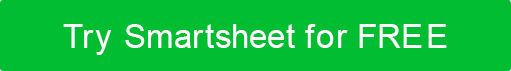 DESCRIÇÃO DA DEDUÇÃOINFORMAÇÕES ADICIONAISAUTORIZAÇÃOEU ENTENDO QUE ESTE FORMULÁRIO AUTORIZA A REDUÇÃO DO SALÁRIO BRUTO PELA QUANTIDADE DE DEDUÇÕES INDICADAS ACIMA.  MEU EMPREGADOR ESTÁ AUTORIZADO A DEDUZIR UM VALOR DIFERENTE CASO HAJA UMA ALTERAÇÃO DE DEDUÇÃO AO LONGO DA YEAR.  ESTE DOCUMENTO AUTORIZA A CONTIUÇÃO DE DEDUÇÕES PARA A PRÓXIMA YEAR CASO UM NOVO FORMULÁRIO NÃO SEJA ENVIADO ANTES DO FIM DO YEAR.  NOME DO FUNCIONÁRIODATA DO FORMULÁRIOID DO FUNCIONÁRIOSSNDATA EFICAZTÍTULO DE POSIÇÃODEPARTAMENTOXDESCRIÇÃO DO TIPO%QUANTIDADEXDESCRIÇÃO DO TIPODESCRIÇÃO DO TIPO%QUANTIDADE401(k)OUTROSEMPRÉSTIMO 401(k)OUTROSSAÚDEOUTROSEMPRÉSTIMO DE FUNCIONÁRIOOUTROSASSINATURA DE FUNCIONÁRIODATAREPRESENTANTE DA FOLHA DE PAGAMENTOSDATADISCLAIMERTodos os artigos, modelos ou informações fornecidos pelo Smartsheet no site são apenas para referência. Embora nos esforcemos para manter as informações atualizadas e corretas, não fazemos representações ou garantias de qualquer tipo, expressas ou implícitos, sobre a completude, precisão, confiabilidade, adequação ou disponibilidade em relação ao site ou às informações, artigos, modelos ou gráficos relacionados contidos no site. Qualquer dependência que você deposita em tais informações está, portanto, estritamente em seu próprio risco.